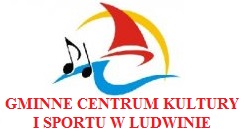 ZAPROSZENIE                                                        NA XV POLNE KRYTERIUM KOLARSKIE„O GRONO JARZĘBINY” ORAZ POŻEGNANIE LATA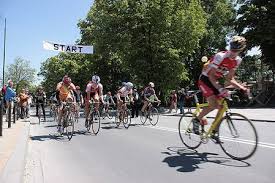 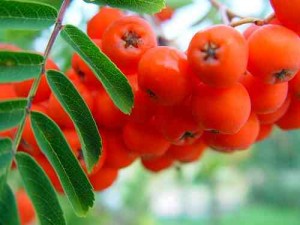 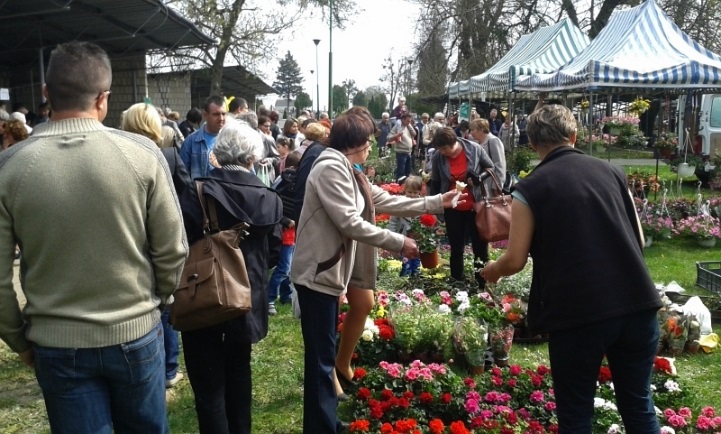 W PROGRAMIE19.09.2015 - Kiermasz roślin- Targowisko Gminne w Ludwinie: 8.00- 12.0020.09.2015 - XV Polne Kryterium Kolarskie „O Grono Jarzębiny” 				Start i meta koło stadionu Ludwiniaka.Trasa wyścigu : Grądy-Kocia Góra- Zezulin Drugi- Dąbrowa (przez las) – Stadion Ludwiniaka I WYŚCIG  13.30 - 11-13 lat 14-16 latII WYŚCIG 14.30 - WYŚCIG OTWARTY KOBIET I MĘŻCZYZN POWYŻEJ 22 LATDLA ZAWODOWCÓW I AMATORÓW POWYŻEJ 40 ROKU, SZKOŁY ŚREDNIE14.50 - WYŚCIGI MALUCHÓWIII WYŚCIG 3-4 LATKIIV WYŚCIG 5-6 LATKIV WYŚCIG I-III KLASA16.00- Otwarcie imprezy i wręczenie nagród zwycięzcom XV Polnego Kryterium Kolarskiego „ O Grono Jarzębiny” Centrum Spotkań Kulturalnych Mieszkańców 16.20- Występ Scholi Fidelis16.40-Wręczanie nagród zwycięzcom IX edycji konkursu „ Bezpieczne i piękne gospodarstwo, posesja, instytucja”17.00- Prezentacja sztuk walki w wykonaniu członków Klubu „HERKULES” z Łęcznej17.30-  Spektakl Teatru Tańca Es z Lublina w programie taneczno-wokalnym 19.00- Pokaz tańca z ogniem 19.30- Zabawa pod gołym niebem 	Imprezy towarzyszące:                                                                                      Zjeżdżalnia, animacje dla dzieci, kucykiFotograficzna wystawa ponad konkursowa„Bezpieczne i piękne gospodarstwo, posesja, instytucja”        Stoisko handlowo-gastronomiczne26.09.2015r –GRAND PRIX LZS w tenisie stołowym- GCKiS godzina 9.00Zaprasza Wójt Gminy Ludwin i Organizatorzy